滋賀県作業療法士会　学術教育局　発達分野主催滋賀県内での特別支援教育等に関わる情報交換会のお知らせ作業療法士協会は第二次作業療法5か年戦略において，特別支援教育等への作業療法士の参画推進を重点項目として挙げています．その一環として，10月には協会主催の近畿地域情報交換会が開催されました．また，次年度7月22日大阪開催の近畿学会では，近畿での特別支援の実践がシンポジウムとして予定されており，滋賀県士会も大阪府士会からの要請を受けて，特別支援での実践を報告する予定となっています．そこに向けて，一度滋賀県内での特別支援教育や発達障害分野に関る作業療法士で情報交換会を開催します．　内容は，各施設，病院，事業所での状況をアンケート調査を行い，報告し，滋賀県の現状，課題について協議する予定です．10月に行われた協会主催の情報交換会の情報共有等も予定しています．特別支援に関っておられない方も情報共有の機会としてぜひご参加ください．日　　時：2018年1月20日(土)　13:00～15:00場　　所：びわこ学園医療福祉センター野洲　地域交流棟参加に際して：事前にアンケートの記入をしていただき，当日簡単に報告して頂く予定です申し込み先：m_oone@biwakogakuen.or.jp  OT加納雪絵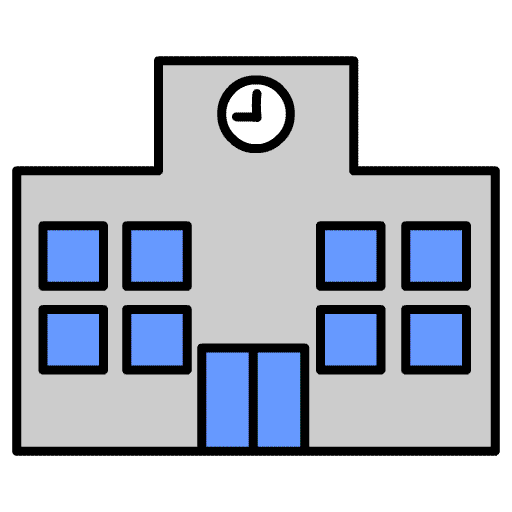 問い合わせ先：　滋賀県野洲市北桜978-2　びわこ学園医療福祉センター野洲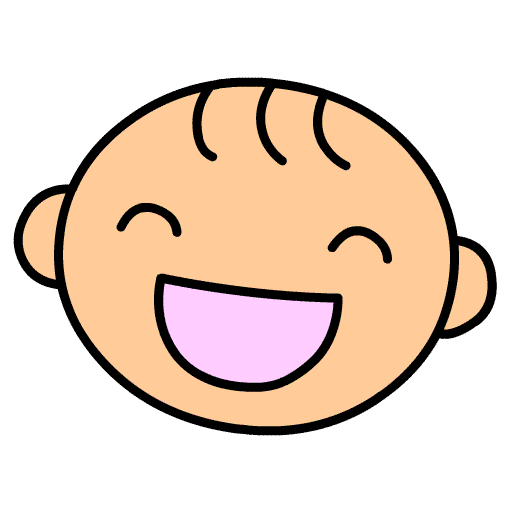 　　　077-587-1144　　　リハビリテーション課　　　　　　　　　　　　加納　雪絵